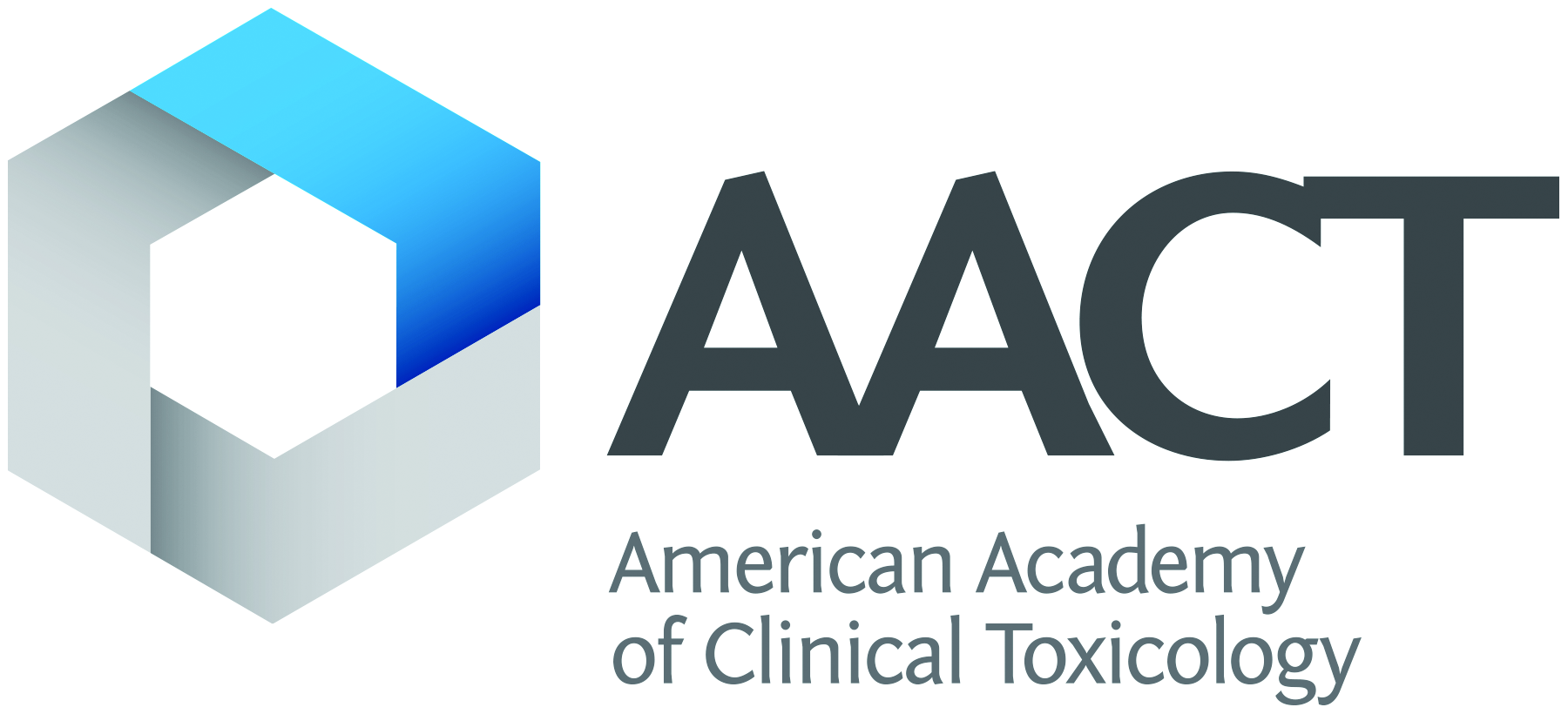 American Academy of Clinical Toxicology Conflict of Interest Disclosure ForumName (please print)Date 								Position at AACTIt is the policy of the American Academy of Clinical Toxicology (AACT) to address how issues ofactual, potential and perceived conflicts of interest involving trustees and officers AACT should beidentified, disclosed and managed. This form is designed to identify and disclose known conflicts in an effort to properly manage them. It is due at the Board of Trustees Fall meeting each year.Please complete the questions on the reverse and submit this form to the Secretary of AACT.1. Are you or a member of your immediate family an officer, director, trustee, partner (general or limited), employee or regularly retained consultant of any company, firm or organization that presently has business dealings with AACT or which might reasonably be expected to have business dealings with AACT in the coming year?     ________Yes      _________NoIf yes, please list the name of the company, firm or organization, the position held, and the nature of the business which is currently being conducted with AACT or which may reasonably be expected to be  conducted with AACT in the coming year:2. Do you or does any member of your immediate family have a financial interest, direct or indirect, in a company, firm or organization that currently have business dealings with AACT or which may reasonably be expected to have such business dealings with AACT in the coming year?     _______Yes      ________NoIf yes, please list the name of the company, firm or organization, the nature of the interest and the name of the person holding the interest, and the nature of the business which is currently being conducted or which may reasonably be expected to be conducted with AACT in the coming year:3. Do you or does any member of your immediate family have a financial or personal interest in an entity in which AACT has a financial or other vested interest.    ________Yes      ________NoIf yes, please provide details below:4. Have you or an immediate family member accepted gifts, gratuities, lodging, dining, or entertainment that might reasonably appear to influence your judgment or actions concerning the business of AACT?   ________Yes      ________NoIf yes, please provide details below:5. Do you have any other interest or role in a firm or organization, where that interest or relationshipmight reasonably be expected to create an impression or suspicion among the public or AACT members having knowledge of your acts that you engaged in conduct in violation of your trust as a trustee or officer of AACT?  ________Yes   _______NoIf yes, please provide details below:Please add additional pages as needed.   If any material changes to the responses provided on the annual disclosure form occur before the next form is due, the trustee, officer or employee is required to update the information on this form in writing, and submit the update to the Secretary.Form reviewed by: 												Remedial Action(s) to be taken: